PERIODO ___________________A_____________20______.UNIVERSIDAD RECEPTORA: ________________________________________________________________________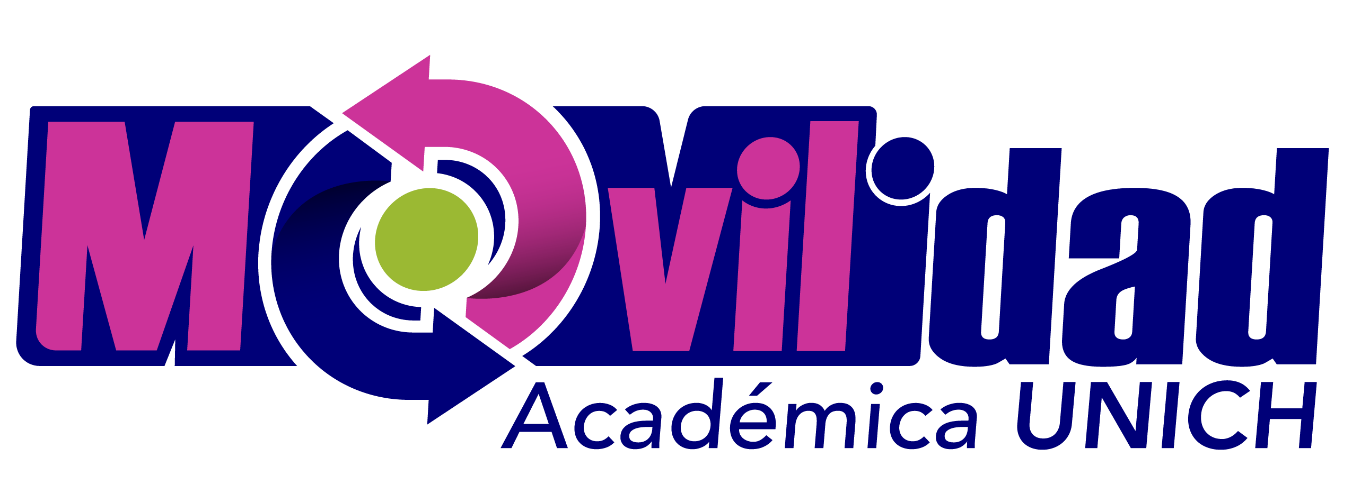 CERTIFICA QUE:EL/LA ESTUDIANTE: __________________________________________________________________       (APELLIDO PATERNO)                            (APELLIDO MATERNO)                    (NOMBRE(S)DE LA UNIVERSIDAD INTERCULTURAL DE CHIAPAS, SE HA INCORPORADO A  NUESTRA UNIVERSIDAD, DESDE EL ______________DE___________DE__________                                                                                                       (DIA)                            (MES)                    (AÑO)DATOS DEL REPRESENTANTE DE MOVILIDAD ACADÉMICANOMBRE:_______________________________________________________________CARGO:_________________________________________________________________FIRMA Y SELLO:Favor de enviar a:Universidad Intercultural  de ChiapasÁrea de Movilidad AcadémicaCorral de Piedra No.2, Colonia Corral de Piedra C.P. 29299,San Cristóbal de Las Casas, Chiapas Tel. (967) 63 161 51  ext. 158Facebook: UNICH-Movilidad Académica  Website: www.unich.edu.mxE-mail: movilidadacadémica@unich.edu.mx/eugenia.robles@unich.edu.mx